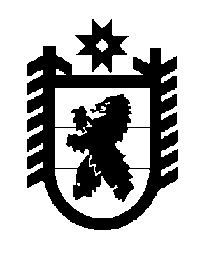 Российская Федерация Республика Карелия    ПРАВИТЕЛЬСТВО РЕСПУБЛИКИ КАРЕЛИЯРАСПОРЯЖЕНИЕот  21 декабря 2017 года № 726р-Пг. Петрозаводск В целях реализации Региональной адресной программы по переселению граждан из аварийного жилищного фонда на 2014 – 2017 годы, утвержденной постановлением Правительства Республики Карелия от 23 апреля 2014 года                № 129-П, в соответствии с частью 11 статьи 154 Федерального закона                        от 22 августа 2004 года № 122-ФЗ «О внесении изменений в законодательные акты Российской Федерации и признании утратившими силу некоторых законодательных актов Российской Федерации в связи с принятием федеральных законов «О внесении изменений и дополнений в Федеральный закон «Об общих принципах организации законодательных (представительных) и исполнительных органов государственной власти субъектов Российской Федерации» и «Об общих принципах организации местного самоуправления в Российской Федерации», учитывая решение Совета Кемского городского поселения от 1 декабря 2017 года № 4-16/67 «О приеме в муниципальную собственность Кемского городского поселения имущества из государственной собственности Республики Карелия»:1. Утвердить перечень государственного имущества Республики Карелия, передаваемого в муниципальную собственность Кемского городского поселения, согласно приложению к настоящему распоряжению.2. Казенному учреждению Республики Карелия «Управление капитального строительства Республики Карелия» совместно с администрацией Кемского городского поселения обеспечить подписание передаточного акта и представить его на утверждение в Министерство имущественных и земельных отношений Республики Карелия.3. Право муниципальной собственности на передаваемое имущество возникает с момента утверждения передаточного акта.
           Глава Республики Карелия                                                              А.О. ПарфенчиковПриложение к распоряжениюПравительства Республики Карелияот 21 декабря 2017 года № 726р-ППЕРЕЧЕНЬ государственного имущества Республики Карелия, передаваемого в муниципальную собственность Кемского городского поселения______________№ п/пНаименование имуществаАдрес местонахождения имуществаИндивидуализирующие характеристики имущества1234Жилое помещениег. Петрозаводск, проезд Скандинавский, д. 5, кв. 71квартира общей площадью 53,90 кв. м, расположенная  на 2-м этаже 5-9-этажного жилого дома Жилое помещениег. Петрозаводск, проезд Скандинавский, д. 5, кв. 74квартира общей площадью 54,10 кв. м, расположенная  на 3-м этаже 5-9-этажного жилого дома Жилое помещениег. Петрозаводск, проезд Скандинавский, д. 5, кв. 77квартира общей площадью 54,40 кв. м, расположенная  на 4-м этаже 5-9-этажного жилого дома Жилое помещениег. Петрозаводск, проезд Скандинавский, д. 5, кв. 80квартира общей площадью 53,90 кв. м, расположенная на 5-м этаже 5-9-этажного жилого дома Жилое помещениег. Петрозаводск, проезд Скандинавский, д. 5, кв. 85квартира общей площадью 51,40 кв. м, расположенная на 2-м этаже 5-9-этажного жилого дома Жилое помещениег. Петрозаводск, проезд Скандинавский, д. 5, кв. 93квартира общей площадью 51,50 кв. м, расположенная на 4-м этаже 5-9-этажного жилого дома Жилое помещениег. Петрозаводск, проезд Скандинавский, д. 5а, кв. 12квартира общей площадью 51 кв. м, расположенная на 3-м этаже 5-этажного жилого дома Жилое помещениег. Петрозаводск, проезд Скандинавский, д. 5а, кв. 16квартира общей площадью 51,20 кв. м, расположенная на 4-м этаже 5-этажного жилого дома 1234Жилое помещениег. Петрозаводск, проезд Скандинавский, д. 5а, кв. 20квартира общей площадью 51,10 кв. м, расположенная на 5-м этаже 5-этажного жилого дома Жилое помещениег. Петрозаводск, проезд Скандинавский, д. 9, кв. 71квартира общей площадью 54,40 кв. м, расположенная на 2-м этаже 5-9-этажного жилого дома Жилое помещениег. Петрозаводск, проезд Скандинавский, д. 9, кв. 74квартира общей площадью 54,30 кв. м, расположенная на 3-м этаже 5-9-этажного жилого дома Жилое помещениег. Петрозаводск, проезд Скандинавский, д. 9, кв. 77квартира общей площадью 54,50 кв. м, расположенная на 4-м этаже 5-9-этажного жилого дома Жилое помещениег. Петрозаводск, проезд Скандинавский, д. 11, кв. 72квартира общей площадью 50,50 кв. м, расположенная на 3-м этаже 5-9-этажного жилого дома Жилое помещениег. Петрозаводск, проезд Скандинавский, д. 11а, кв. 6квартира общей площадью 50,70 кв. м, расположенная на 2-м этаже 5-этажного жилого дома Жилое помещениег. Петрозаводск, проезд Скандинавский, д. 11а, кв. 9квартира общей площадью 50,80 кв. м, расположенная на 3-м этаже 5-этажного жилого дома Жилое помещениег. Петрозаводск, проезд Скандинавский, д. 11а, кв. 12квартира общей площадью 51  кв. м, расположенная на 4-м этаже 5-этажного жилого дома Жилое помещениег. Петрозаводск, проезд Скандинавский, д. 11а, кв. 15квартира общей площадью 50,60 кв. м, расположенная на 5-м этаже 5-этажного жилого дома Жилое помещениег. Петрозаводск, проезд Скандинавский, д. 16, кв. 101квартира общей площадью 54,10 кв. м, расположенная на 4 этаже 1-5-9-этажного жилого дома Жилое помещениег. Петрозаводск, проезд Скандинавский, д. 16, кв. 104квартира общей площадью 50,90 кв. м, расположенная на 4-м этаже 1-5-9-этажного жилого дома 1234Жилое помещениег. Петрозаводск, проезд Скандинавский, д. 16, кв. 105квартира общей площадью 54,10 кв. м, расположенная на 5-м этаже 1-5-9-этажного жилого дома Жилое помещениег. Петрозаводск, проезд Скандинавский, д. 16, кв. 108квартира общей площадью 50,90 кв. м, расположенная на 5-м этаже 1-5-9-этажного жилого дома 